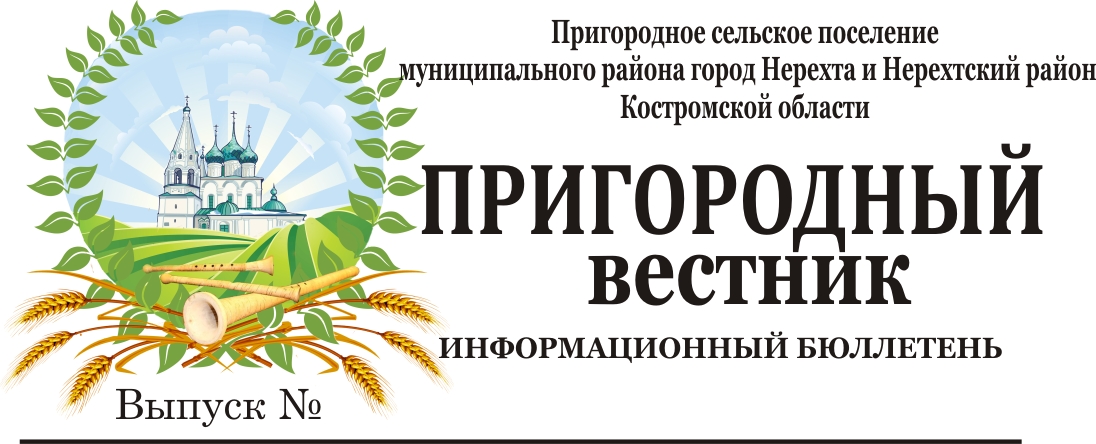 Костромская областьАдминистрация Пригородного сельского поселениямуниципального района город Нерехта и Нерехтский районКостромской областиПОСТАНОВЛЕНИЕот 31 марта 2022  года   №39Об организации работ по благоустройству и санитарнойочистке территории Пригородного сельского поселения             В  соответствии  с  Федеральным  Законом  от  26.10.2003  года  №131 ФЗ  «Об  общих  принципах  организации  местного  самоуправления  в  Российской  Федерации» и  в  целях  обеспечения  надлежащего  санитарного состояния  и  благоустройства территории  Пригородного  сельского  поселения в  соответствии  с Правилами  благоустройства и санитарного содержания населённых пунктов на территории муниципального образования Пригородное сельское поселение,  утвержденными  решением  Совета депутатов Пригородного сельского поселения от 08 сентября 2021 года № 31, П О С Т А Н О В Л Я ЕТ:	1. Организовать работы по благоустройству и санитарной очистке населённых пунктов Пригородного сельского поселения муниципального района город Нерехта и Нерехтский район Костромской области.	2. Руководителям   предприятий,   учреждений,   организаций   всех   форм собственности, старостам  сельских  населенных  пунктов,  владельцам  торговых  объектов организовать трудовые коллективы, учащихся, население на  проведение  работ  по  благоустройству  и  санитарной  очистке  прилегающих  территорий,  подведомственных объектов  и  жилых  домов  в  соответствии  с  Правилами  благоустройства и санитарного содержания населённых пунктов  на территории муниципального образования Пригородного сельского поселения, приложение №1.	3. Руководителям СПК «им. Ленина» (Чужинов С.И), ЗАО ПХ «Нерехтское» (Александров Д.С.), ООО «Нерехтаагропромэнерго» (Корольков Н.С.) оказать помощь по выделению транспорта (техники) для работ по уборке и вывозу мусора.          4. Специалистам администрации, закрепленным за подведомственными территориями Ивановой Т.В., Семенову В.Н., Карп М.Н., Сериковой Л.А., Грачевой И.Е.:	- активизировать работу с населением, руководителями организаций и учреждений по проведению массовых субботников по уборке территорий населенных пунктов, подведомственных территорий, территорий мест захоронений, в том числе по приведению в надлежащее состояние фасадов домов, улиц, заборов, изгородей;  	- ежедневно вести сводную таблицу о ходе выполнения работ по весенней санитарной очистке и благоустройству территорий в период с 01 апреля 2022 года по 02 мая 2022 года;	- совместно со старостами населенных пунктов, в целях организации и своевременного вывоза мусора, в том числе и КГМ, согласовывать график уборки территорий;	- на лиц, не исполняющих Правила благоустройства и санитарного содержания населённых пунктов на территории муниципального образования Пригородное сельское поселение, настоящее постановление, применять меры административного   воздействия, предусмотренные законодательством;	- организовать массовые субботники с 18 апреля по 02 мая 2022 года.         5. Настоящее постановление опубликовать в публичных местах Пригородного сельского поселения, разместить в информационном бюллетене «Пригородный вестник», на официальном сайте администрации.               6. Настоящее постановление вступает в силу со дня его опубликования (обнародования).Глава Пригородного сельского поселения                                            А.Ю. Малков                                                                                                                                   Приложение 1                                                                                               к постановлению главы администрации                                                                                               Пригородного сельского поселения                                                                                               от 31.03.2022 года  №39СПИСОКпредприятий, учреждений, организаций всех форм собственности, принимающих участие в благоустройстве и санитарной очистке прилегающих территорий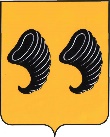                                                     КОСТРОМСКАЯ ОБЛАСТЬАДМИНИСТРАЦИЯ ПРИГОРОДНОГО СЕЛЬСКОГО ПОСЕЛЕНИЯМУНИЦИПАЛЬНОГО РАЙОНА ГОРОД НЕРЕХТА И НЕРЕХТСКИЙ РАЙОНКОСТРОМСКОЙ ОБЛАСТИПОСТАНОВЛЕНИЕ     от   04 апреля  2022 г.                      N 40 О создании Комиссии для проведения осмотра здания, сооружения или объекта незавершенного строительства при проведении мероприятий по выявлению правообладателей ранее учтенных объектов недвижимости на территории Пригородного сельского поселения муниципального района город Нерехта и Нерехтский район Костромской области   В рамках проведения мероприятий по подготовке к реализации Федерального закона 3518 от 30.12.2020 г.,  в соответствии с пунктом 26 части 1 статьи 16 Федерального закона  от 06.10.2003 г. №131-ФЗ «Об общих принципах организации местного самоуправления в Российской Федерации» (ред. от 29.12.2017) с пунктом 5 части 6 статьи 69.1 Федерального закона от 13.07.2018 №218-ФЗ «О государственной регистрации недвижимости», Федеральным законом от 25.10.2001 г. №137-ФЗ «О ведении в действие Земельного кодекса Российской Федерации», Приказом Федеральной службы государственной регистрации, кадастра и картографии от 28.04.2021 г № П/0179 «Об установления порядка проведения осмотра здания, сооружения или объекта незавершенного строительства при выявлении правообладателей ранее учтенных объектов недвижимости», руководствуясь Уставом Пригородного сельского поселения муниципального района город Нерехта и Нерехтский район Костромской области, Администрация Пригородного сельского поселения, ПОСТАНОВЛЯЕТ:   1. Создать Комиссию для проведения осмотра здания, сооружения или объекта незавершенного строительства при проведении мероприятий по выявлению правообладателей ранее учтенных объектов недвижимости на территории Пригородного сельского поселения муниципального района город Нерехта и Нерехтский район Костромской области (далее Комиссия).  2. Утвердить состав Комиссии по проведению осмотра здания, сооружения или объекта незавершенного строительства при проведении мероприятий по выявлению правообладателей ранее учтенных объектов недвижимости на территории Пригородного сельского поселения муниципального района город Нерехта и Нерехтский район Костромской области (приложение №1).  3. Утвердить положение о Комиссии по проведению осмотра здания, сооружения или объекта незавершенного строительства при проведении мероприятий по выявлению правообладателей ранее учтенных объектов недвижимости на территории Пригородного сельского поселения муниципального района город Нерехта и Нерехтский район Костромской области (приложение№2).         4.  Настоящее постановление  вступает в силу с момента опубликования (обнародования).        5. Контроль за исполнением настоящего постановления оставляю за собой. Глава администрации  Пригородного сельского поселения                                                        А.Ю. МалковСоставКомиссии по  проведению осмотра здания, сооружения или объекта незавершенного строительства при проведении мероприятий по выявлению правообладателей ранее учтенных объектов недвижимости на территории Пригородного сельского поселения муниципального района город Нерехта и Нерехтский район Костромской областиПредседатель комиссии:Придокин Данил Александрович – заместитель главы администрацииЧлены комиссии:Горячова Надежда Евгеньевна – главный специалист по имущественным и земельным вопросамОрлова Светлана Михайловна – специалист по имущественным и земельным вопросамПриложение № 2к постановлениюот 04.04.2022 г. № 40Положение о Комиссии по проведению осмотра здания, сооружения или объекта незавершенного строительства при проведении мероприятий по выявлению правообладателей ранее учтенных объектов недвижимости на территории Пригородного сельского поселения муниципального района город Нерехта и Нерехтский район Костромской области1.     Общие положения.1.1. Комиссия по проведению осмотра здания, сооружения или объекта незавершенного строительства при проведении мероприятий по выявлению правообладателей ранее учтенных объектов недвижимости на территории Пригородного сельского поселения (далее - Комиссия), является органом, созданным для проведения мероприятий по выявлению правообладателей ранее учтенных объектов недвижимости1.2. В своей деятельности Комиссия руководствуется Гражданским кодексом Российской Федерации,  Федеральными законами Российской Федерации, постановлениями Правительства Российской Федерации, а также настоящим Положением.1.3. Деятельность Комиссии осуществляется на основе принципов равноправия членов Комиссии и гласности в работе. 2.     Основные задачи, функции и права Комиссии2.1. Основной задачей Комиссии является проведение осмотра здания, сооружения или объекта незавершенного строительства при проведении мероприятий по выявлению правообладателей ранее учтенных объектов недвижимости2.2. Комиссия в соответствии с возложенными на нее задачами согласно положениям Закона № 518-ФЗ осуществляет следующие функции:1) Осмотр ранее учтенных зданий, сооружений, объектов незавершенного строительства в указанную в уведомлении дату комиссия проводит визуальный осмотр, в результате осмотра оформляется Акт осмотра, подписанный членами комиссии, в ходе проведения осмотра осуществляется фотофиксация объекта(ов) недвижимости с указанием места и даты съемки. Материалы фотофиксации прилагаются к Акту осмотра.2) проводит анализ сведений, в том числе о правообладателях ранее учтенных объектов недвижимости, содержащихся в документах, находящихся в архивах и (или) в распоряжении уполномоченных органов, осуществляющих данные мероприятия;3) направляет запросы в органы государственной власти, организации, осуществлявшие до дня вступления в силу Федерального закона от 21.07.1997 № 122-ФЗ «О государственной регистрации прав на недвижимое имущество и сделок с ним» учет и регистрацию прав на объекты недвижимости, а также нотариусам в целях получения сведений о правообладателях ранее учтенных объектов недвижимости, которые могут находиться в архивах и (или) в распоряжении таких органов, организаций или нотариусов;3) публикует, в том числе размещением в информационно-телекоммуникационной сети «Интернет», на информационных щитах в границах населенного пункта, сообщения о способах и порядке предоставления в уполномоченные органы сведений о правообладателях ранее учтенных объектов недвижимости такими правообладателями, в том числе о порядке предоставления любыми заинтересованными лицами сведений о почтовом адресе и (или) адресе электронной почты для связи с ними в связи с проведением данных мероприятий;4) подготавливает проект решения о выявлении правообладателя ранее учтенного объекта недвижимости;5) в случае, если ранее учтенным объектом недвижимости, сведения о котором внесены в Единый государственный реестр недвижимости, является здание, сооружение или объект незавершенного строительства, прекратившие свое существование, обращение в орган регистрации прав с заявлением о снятии с государственного кадастрового учета такого объекта недвижимости;6) размещение в информационно-телекоммуникационной сети «Интернет» на официальном сайте муниципального образования, на территории которого расположен соответствующий ранее учтенный объект недвижимости, сведения о данном объекте недвижимости в объеме, сроке, в течение которого могут быть представлены возражения относительно сведений о правообладателе ранее учтенного объекта недвижимости;7) направление заказным письмом с уведомлением о вручении проекта решения лицу, выявленному, в качестве правообладателя ранее учтенного объекта недвижимости;8) внесение в ЕГРН сведений о правообладателях ранее учтенных объектов недвижимости.9) информирует граждан о необходимости государственной регистрации ранее возникших прав на объекты недвижимости в соответствии с положениями ст. 69 Федерального закона от 13.07.2015 № 218-ФЗ «О государственной регистрации недвижимости», а также о возможности оформления в упрощенном порядке прав граждан на отдельные объекты недвижимого имущества, установленном Федеральным законом от 30.06.2006 № 93-ФЗ.2.3 Комиссия имеет право:- запрашивать необходимые для работы Комиссии документы и сведения;-при необходимости привлекать для участия в работе Комиссии экспертов, специалистов, представителей сторонних организаций.3.  Организация работы Комиссии.3.1. Заседания Комиссии проводятся по мере необходимости.3.2. Председатель Комиссии:-осуществляет общее руководство работой Комиссии;-распределяет обязанности между членами Комиссии;-председательствует и ведет заседания Комиссии;-в случае необходимости выносит на обсуждение Комиссии вопрос о привлечении к работе Комиссии экспертов, специалистов, представителей сторонних организаций.3.3. Секретарь Комиссии или другой уполномоченный Председателем член Комиссии (в случае отсутствия секретаря Комиссии):-не позднее, чем за один день до дня проведения заседания Комиссии уведомляет членов Комиссии о месте, дате и времени проведения заседания Комиссии;-осуществляет подготовку заседаний Комиссии;-по ходу заседаний Комиссии оформляет протоколы заседаний Комиссии;-по результатам работы комиссии оформляет акт;-осуществляет иные действия организационно-технического характера, связанные с работой Комиссии.3.4. Члены Комиссии лично участвуют в заседаниях и подписывают протоколы заседаний Комиссии и акты по результатам работы Комиссии.Приложениек  Порядку проведения осмотра здания, сооружения или объектанезавершенного строительства при проведении мероприятий по выявлению правообладателей ранее учтенных объектов недвижимостиАКТ ОСМОТРАздания, сооружения или объекта незавершенного строительства при проведении мероприятий по выявлению правообладателей ранее учтенных объектов недвижимости   «__»__________20__г.                                                          №___Настоящий акт составлен в результате проведенного _____________________________________________________________________________(Указывается дата и время осмотра (число и месяц, год, минуты, часы) осмотра объекта недвижимости)Осмотра объекта недвижимости    _____________________________________________________________________________________________________________________________(Указывается вид объекта недвижимости:  здание, сооружение, объект незавершенного строительства)кадастровый (или иной государственный учетный)номер_____________________________________________________________________________Указывается при наличии кадастровый номер или иной государственный учетный номер (например, инвентарный) объекта недвижимостирасположенного______________________________________________________________(Указывается адрес объекта недвижимости (при наличии) либо местоположение (при отсутствии адреса))на земельном участке с кадастровым номером___________________________________                                                                                                                               При наличиирасположенном_____________________________________________________________(Указывается адрес или местоположение земельного участка)Комиссией____________________________________________________________________(Указывается наименование органа местного самоуправления, уполномоченного на проведение мероприятий по выявлению правообладателей ранее учтенных объектов недвижимости)В составе:____________________________________________________________________(Приводится состав комиссии (Фамилия, имя, отчество, должность каждого члена комиссии (при наличии))_____________________________________________________________________________Указать нужное: «В присутствии» или «в отсутствие» лица, выявленного в качестве правообладателя указанного ранее учтенного объекта недвижимости .       При осмотре осуществлена фотофиксация объекта недвижимости. Материалы фотофиксации прилагаются.Осмотр проведен_____________________________________________________________________Указать нужное: «В форме визуального осмотра», с «применением технических средств», еслиосмотр проведен с применением технических средств, дополнительно указываются наименование и модель использованного технического средстваВ результате проведенного осмотра установлено, что ранее учтенный объект недвижимости _________________________________________________________________________                          (указать нужное: существует, прекратил существование)Подписи членов комиссииПредседатель комиссии          _________________                                       _______________                                                   _________________                                       _______________                                               ________________                                    _________________  № п.пПредприятия, организации, учреждения 1МОУ Фёдоровская начальная школа, с. Фёдоровское, ул.Центральная,1а 2Фёдоровский дом культуры с. Фёдоровское, пл. Мира, д.3 3Фёдоровская библиотека МУ «Межпоселенческая библиотека имени М.Я. Диева» с. Фёдоровское, пл. Мира, д.3 4Фельдшерско-акушерский пункт с. Фёдоровское, пл. Мира, д.5 5Административное здание Пригородного сельского поселения, г. Нерехта, ул.Орджоникидзе,26 6Фёдоровский узел связи, с. Фёдоровское, пл. Мира, д.3 7ИП  Пискарев Ю.С. 8ООО «Альянс»10ЗАО ПХ «Нерехтское» с.Фёдоровское11ОАО «Нерехтаагропромэнерго», с. Троица, ул. Центральная, 40а12МОУ Григорцевская основная школа, ул.Школьная, 1213Григорцевский ДК (Захаров А.Н.)14Фельдшерско-акушерский пункт с. Григорцево, пл.Ленина,515Григорцевская библиотека МУ «Межпоселенческая библиотека имени М.Я. Диева»16Почтовое отделение связи «Григорцевское» ФГУП Почта России17ОГУ Нерехтский социальный реабилитационный центр для несовершеннолетних детей «Радуга», с. Григорцево, ул. Школьная, 918Административное здание СПК «им.Ленина» с.Григорцево19Владельцы магазинов и киосков (Ершов Н.К, ИП Попова Л.Н., ИП Сазонова О.А.) с. Григорцево20Нерехтские РЭС с. Григорцево, д. Попадейкино, д. Миснево21Административное здание Пригородного сельского поселения с. Марьинское22ИП Морозова Л.А. павильон, с. Марьинское в районе д.4123Библиотека с. Марьинское МУ «Межпоселенческая библиотека имени М.Я. Диева»24Фельдшерско-акушерский пункт с. Марьинское, д. Клетино25Подразделение Рудинской школы детский сад с. Марьинское26 Почтовое отделение связи д. Александровка27ОГКУ «Семёновский специальный дом-интернат для престарелых и инвалидов» 28Нерехтские РЭС с. Марьинское, д. Клетино, д. Стоянково, д. Александровка, с.Семёновское29ООО «Родительский дом», пансионат «Тихие зори» с. Марьинское30Административное здание Пригородного сельского поселения д. Лаврово31МОУ Лавровская основная общеобразовательная школа (Червякова Н.Р.), ул.Школьная,132Детский сад «Василёк» (Белова М.А.)  д. Лаврово, ул. Октябрьская, 2б 33Лавровский фельдшерско-акушерский пункт (Затоковенко С.В.)34Лавровская библиотека МУ «Межпоселенческая библиотека имени М.Я. Диева (Шмелева В.Н.)35МУП «Пригородное ЖКХ» (Федоров И.Н.) д.Лаврово36Лавровский ДК (Борцова Л.В.)37 ИП «Малков» - убойный цех д.Лаврово38Почтовое отделение д. Лаврово, ул. Советская, д.1Б (Филатова Т.П.)39ООО «Лавровская фабрика художественной росписи» д.Лаврово, ул.Победы,1б ИП «Бедов О.В.», ИП «Сенин», ИП «Бедов Н.В» - Всего 5 зданий40Магазины и киоски: -ИП Башмашникова А.А.-ИП «Шошина (Шошина И.В), - павильон, ангар на ул. Центральной д.Лаврово -ИП «Тимофеева О.А.» ООО «Фрут-Сервис» 41Иголкинский ДК (Макарова Т.К.)42Иголкинская библиотека МУ «Межпоселенческая библиотека имени М.Я. Диева (Кузнецова Е.Ю.)43Негосударственное образовательное учреждение для детей сирот и детей оставшихся без попечения родителей Ковалевский детский дом Костромской области (Воронина В.)44Спортивная база «Незнаново»45Заведение «Калинки-малинки, с. Незнаново Рождественский Г.В.46Троице-Сыпанов Пахомиево-Нерехтский женский монастырь47Местная православная религиозная организация Прихода во имя спасителя Николая Чудотворца, с. Незнаново48ООО «Волжские Дали», д. Лаврово49ООО «Фаворит», д. ЛавровоПриложение № 1к постановлениюот 04.04.2022 г. № 40 